اجتماع الدول الأطرافالاجتماع التاسع والعشروننيويورك، 2 أيلول/سبتمبر 2010		انتخاب تسعة أعضاء في اللجنة المعنية بحقوق الإنسان وفقاً للمواد من 28 إلى 32 من العهد الدولي الخاص بالحقوق المدنية والسياسية ليحلوا محل الأعضاء الذين تنتهي مدة ولايتهم في 31 كانون الأول/ ديسمبر 2010		مذكرة من الأمين العام1-	وفقاً للفقرة 4 من المادة 30 والمادة 32 من العهد الدولي الخاص بالحقوق المدنية والسياسية، سيدعو الأمين العام إلى عقد الاجتماع التاسع والعشرين للدول الأطراف في العهد في مقر الأمم المتحدة بنيويورك يوم 2 أيلول/سبتمبر 2010، بغرض انتخاب تسعة أعضاء في اللجنة المعنية بحقوق الإنسان من قائمة أشخاص رشحتهم الدول الأطراف (المرفق الأول) ليحلوا محل الأعضاء الذين تنتهي مدة ولايتهم في اللجنة في 31 كانون الأول/ ديسمبر 2010 (المرفق الثاني). وترد في المرفق الثالث أسماء الأعضاء التسعة الآخرين الذين سيواصلون العمل في اللجنة حتى 31 كانون الأول/ديسمبر 2012. 2-	ووفقاً للفقرة 2 من المادة 30 والمادة 34 من العهد، دعا الأمين العام الدول الأطراف، في مذكرة شفوية مؤرخة 1 آذار/مارس 2010، الدول الأطراف إلى تقديم أسماء مرشحيها، وفقاً للمادة 29 من العهد، من أجل انتخاب تسعة أعضاء للجنة في غضون ثلاثة أشهر، أي في موعد أقصاه 1 حزيران/يونيه 2010. 4-	ويتضمن المرفق الرابع السير الذاتية للأشخاص الذين وردت ترشيحاتهم إلى الأمانة قبل يوم 1 حزيران/يونيه 2010. وستصدر الترشيحات الواردة بعد هذا الموعد في إضافات لهذه الوثيقة. المرفق الأول		قائمة بأسماء الأشخاص الذين رشحتهم الدول الأطرافالمرفق الثاني		قائمة بأسماء الأعضاء التسعة الذين تنتهي مدة ولايتهم في 31 كانون الأول/ ديسمبر 2010المرفق الثالث		قائمة بأسماء الأعضاء التسعة الذين سيواصلون العمل في اللجنة حتى 31 كانون الأول/ديسمبر 2012المرفق الرابع		السير الذاتية للمرشحين*		غالب سعيد الدوفي (اليمن)تاريخ ومكان الميلاد:	12 أيار/مايو 1949 - تعز، اليمنلغات العمل:		العربية والإنكليزيةالمنصب الحالي/الوظيفة الحاليةسفير متقاعدمكتب خاص للدراسات والاستشارات القانونية، ولا سيما فيما يتعلق بمسائل القانون التجاري وقضايا المنظمة العالمية للملكية الفكرية.عضو في مجلس الهلال الأحمر اليمني ومستشار في القانون الإنساني الدوليالأنشطة المهنية الرئيسيةالقانون الدولي، وبخاصة:القانون الدولي لحقوق الإنسانقضايا الإرهاب الدوليالاتفاقات المتعلقة بشؤون اللاجئينقضايا مكافحة غسل الأموالالقضايا المتعلقة باتفاقية فيينا للعلاقات الدبلوماسية واتفاقية فيينا للعلاقات القنصليةاتفاقية الأمم المتحدة لقانون البحار لعام 1982 - المفاوضات المتعلقة بالحدودجميع المسائل القانونية المتعلقة بقوانين ولوائح العلاقات الدبلوماسية والقنصلية لليمنالمؤهلات العلميةخريج قانون عام من جامعة بغداد، العراقدبلوم في القانون الدولي من جامعة نيويورك، الولايات المتحدة الأمريكيةدبلوم في القانون الإنساني الدولي، 2009 من جامعة سان ستيفن، بودابست، هنغارياالأنشطة الرئيسية الأخرى في الميدان ذي الصلة بولاية هيئة المعاهدة المعنيةالتصدي للتهديدات الموجهة من بعض الفصائل الإسلامية الراديكالية والمتطرفة، إلى اليهود اليمنيين المقيمين في محافظتي صعدة وعمران، بناء على طلب من المقرر الخاص المعني بحقوق الإنسان بجنيف، أُحيل إلى معالي وزير الخارجية في عام 2007 قائمة بأحدث المنشورات في هذا المجاللا توجد أي منشورات.		سعد حسين فتح الله الإبراهيم (العراق)تاريخ ومكان الميلاد:	8 شباط/فبراير 1958، بابل، العراقلغات العمل:		العربية والإنكليزيةالمنصب الحالي/الوظيفة الحاليةعميد المعهد الوطني لحقوق الإنسان في العراقالمدير العام لمديرية البحوث والدراسات بوزارة حقوق الإنسان في العراقعضو في المنظمة الوطنية لحقوق الإنسان في العراق (منظمة غير حكومية)عضو في اتحاد الحقوقيين العراقيينمحاضر بجامعة بغدادالأنشطة المهنية الرئيسيةعضو هيئة الخبراء العرب لدى لجنة حقوق الإنسان التابعة لجامعة الدول العربيةرئيس اللجنة العراقية المعنية بالاستعراض الدوري الشاملرئيس اللجنة العراقية المعنية بالعهد الدولي الخاص بالحقوق المدنية والسياسيةرئيس اللجنة العراقية المعنية بالعهد الدولي الخاص بالحقوق الاقتصادية والاجتماعية والثقافيةرئيس اللجنة العراقية المعنية باتفاقية القضاء على جميع أشكال التمييز ضد المرأةرئيس اللجنة العراقية المعنية باتفاقية القضاء على جميع أشكال التمييز العنصريرئيس اللجنة العراقية المعنية بمكافحة الاتجار بالبشررئيس اللجنة العراقية المعنية بالخطة الوطنية لحقوق الإنسانرئيس اللجنة العراقية المعنية بالتثقيف في مجال حقوق الإنسانعضو اللجنة العراقية المعنية باللجنة الوطنية العراقية للتربية والثقافة والعلومعضو اللجنة العراقية المعنية باتفاقية حقوق الطفلالمؤهلات العلميةدبلوم في حقوق الإنسان والمساواة، جامعة لوند، السويد، 2006دكتوراه في الاقتصاد القياسي، جامعة المستنصرية، العراق، 1993ماجستير علوم في اقتصاد العمالة، جامعة المستنصرية، العراق، 1986بكالوريوس في الاقتصاد، جامعة بغداد، العراق، 1981الأنشطة الرئيسية الأخرى في المجال ذي الصلة بولاية هيئة المعاهدة المعنيةمندوب في الوفد العراقي المشارك في العديد من دورات مجلس حقوق الإنسان في جنيفمندوب في الوفد العراقي المشارك في مؤتمر جامعة الدول العربية المعني بمكافحة الاتجار بالبشرأشرف على دورات تدريبية في العراق تتعلق بهيئات المعاهداتأشرف على الحملة الوطنية العراقية المنظّمة في إطار اتفاقية القضاء على جميع أشكال التمييز ضد المرأةأشرف في العراق على عدد من شهادات الماجستير ورسائل الدكتوراه المتخصصة في مجال حقوق الإنسانقائمة بأحدث المنشورات في الميدان ذي الصلة"تحديات حقوق الإنسان في العراق""حالة الحق في التعليم في العراق""الإسهام السياسي للمرأة في العراق""واقع المستنقعات والوضع البيئي في العراق""حقوق الطفل في العراق بعد عام 2003"		عبد الفتاح عمر (تونس)تاريخ ومكان الميلاد:	4 نيسان/أبريل 1943، قصر هلال - تونسلغات العمل:		الفرنسية والعربية المنصب الحالي/الوظيفة الحاليةأستاذ فخري بكلية العلوم القانونية بتونس العاصمة؛ رئيس الأكاديمية الدولية للقانون الدستوري؛ عضو في اللجنة المعنية بحقوق الإنسان(ورئيس سابق لها)؛ مدير سلسلة محاضرات الأكاديمية الدولية للقانون الدستوري؛ عضو في لجنة تحرير المجلة العربية لحقوق الإنسانالأنشطة المهنية الرئيسيةيدرّس مواد حقوق الإنسان والحريات السياسية، والقانون الدولي والعلاقات الدولية، والقانون الدستوري والعلوم السياسية. يبحث في الاختصاصات نفسها كما يؤكد ذلك نشره العديد من الكتب وما يربو على مائة مقال بحث. وقام، بصفته مقرراً للجنة حقوق الإنسان، بإعداد 37 تقريراً وعدة دراسات. وبصفته عضواً في اللجنة المعنية بحقوق الإنسان صاغ 16 رأياً فردياً وعدة مقالات تناولت مختلف جوانب نشاط اللجنةالمؤهلات العلميةدكتوراه في القانون العام تلتها شهادة التبريز في القانون العام والعلوم السياسية والتدريس في هاتين المادتين. دبلوم الدراسات العليا في القانون العام. دبلوم الدراسات العليا في العلوم السياسية؛ ليسانس في الحقوق. دبلوم المدرسة القومية للإدارة. باكالوريا آدابالأنشطة الرئيسية الأخرى في الميدان ذي الصلة بولاية هيئة المعاهدة المعنيةحضر عدة مؤتمرات وأجرى عدة بحوث سنوياً غطت مختلف جوانب أنشطة لجنة            حقوق الإنسانمقرر خاص سابق للجنة حقوق الإنسان معني بحرية الدين أو المعتقد (1993-2004)رئيس لجنة جائزة حقوق الإنسان التابعة لليونسكو (2000-2008)عضو مكتب الحقوق الأساسية لمنظمة الفرنكوفونية الدولية (1993-2003)نظّم المؤتمر الأول لعمداء كليات الحقوق العرب المعني بتعليم حقوق الإنسان نظّم وترأّس المؤتمر الاستشاري للأمم المتحدة المعني بالتعليم والتسامح (مدريد، 2001)قائمة بأحدث المنشورات في هذا المجال"المحاكمة الجنائية المنصفة""ملاحظات بشأن فكرة إنشاء هيئة معاهدة وحيدة""آراء بشأن الفقرة 3 من المادة 19 من العهد الدولي الخاص بالحقوق المدنية والسياسية""ثغرة في البروتوكول الاختياري: مهلة تقديم البلاغات الفردية"تساؤلات حول حرية الدين أو المعتقد اليوم.		كريستين شانيه (فرنسا)قاضية (فرنسا)لغات العمل:	الفرنسية والإنكليزيةالوظائف الوطنية مستشارة لدى محكمة التمييز - رئيسة دائرة الشعبة الجنائية وعميدتهارئيسة لجنة مراجعة القرارات الجنائية عقب صدور أحكام المحكمة الأوروبية لحقوق الإنسانعضو اللجنة الاستشارية الوطنية الفرنسية لحقوق الإنسانوسام الاستحقاق الوطني وسام شرف للجمهورية الفرنسيةالمناصب ذات الصلة بالترشحعضو لجنة مناهضة التعذيبرئيسة اللجنة المعنية بحقوق الإنسان التابعة للأمم المتحدة في الفترتين 1997-1998 و2005-2006ممثلة المفوضة السامية لحقوق الإنسان لدراسة حالة حقوق الإنسان في كوباعضو الفريق العامل المعني بتطبيق مبادئ بنغالور الخاصة باستقلال القضاء الأنشطة المهنية الرئيسية طالبة متدربة بالمعهد الوطني للقضاء (1968-1970)قاضية في الإدارة المركزية بوزارة العدل الفرنسية (1970-1974)مستشارة فنية ثم مساعدة خاصة لدى أمانة الدولة لشؤون المرأة (1974-1976)مساعدة خاصة بمكتب أمانة الدولة للثقافة (1976-1977)مساعدة خاصة في إدارة الشؤون القانونية بوزارة الخارجية (1981-1983)مديرة إدارة الشؤون المدنية والجنائية الدولية في وزارة الخارجية (منذ عام 1983)عضو في لجنة الأمم المتحدة المعنية بحقوق الإنسان (1987)مستشارة فنية في مكتب بيير أربيّانج، وزير العدل الفرنسي (1988)محامية عامة في محكمة الاستئناف بباريس (1992-1996)المؤهلات العلميةدبلوم في القانوندبلوم دراسات عليا في القانوندبلوم دراسات عليا في علم الجريمةخريجة مبرزة من كلية الحقوق بباريس-  La peine de mort au regard du Pacte International sur les droits civils et politiques (The death penalty from the viewpoint of the International Covenant on Civil and Political Rights), Mélanges Cohen-Jonathan. (عقوبة الإعدام من منظور العهد الدولي الخاص بالحقوق المدنية والسياسية)-  Les libertés d’opinion et d’expression devant le comité des droits de l’Homme de l’O.N.U. (Freedom of opinion and speech before the UN Human Rights Committee), Revue des avocats aux conseils - Dalloz 2006. (نظر اللجنة المعنية بحقوق الإنسان التابعة للأمم المتحدة في الحق في حرية الرأي والحق في حرية التعبير)-  “La destruction des droits” article 30 ou la Déclaration Universelle des droits de l’Homme (“The destruction of rights” Article 30 or the Universal Declaration of Human Rights), Le Monde 2008 - édition Folio. ("تقويض الحقوق"، المادة 30 من الإعلان العالمي لحقوق الإنسان)-  Les influences croisées des juridictions internationales et des juridictions nationales (Intersecting influences of national and international courts), Université LAVAL (Quebec), Les cahiers du Droit 2010. (التأثيرات المتداخلة للمحاكم الوطنية والدولية)		كورنيليس فلينترمان (هولندا)تاريخ ومكان الميلاد:	3 تشرين الثاني/نوفمبر 1944، لاهاي، هولندالغات العمل: 		الإنكليزية والفرنسيةالمنصب الحالي/الوظيفة الحاليةأستاذ شرفي لحقوق الإنسان، جامعة أوتريخت، هولنداأستاذ فخري لحقوق الإنسان، جامعة ماستريخت، هولنداعضو لجنة القضاء على التمييز ضد المرأة التابعة للأمم المتحدةعضو لجنة حقوق الإنسان التابعة للمجلس الاستشاري للشؤون الدولية (هولندا)عضو مجلس لجنة هلسينكي في هولنداالأنشطة المهنية الرئيسيةمُحاضر ومحاضر أقدم في القانون والقانون المقارن وفي القانون الدستوري، جامعة لايدن، 1969-1970، 1971-1974، 1976-1978محاضر زائر في مادة القانون (القانون المقارن والقانون الدستوري)، جامعة غانا،            1974-1976باحث مساعد في لجنة إصلاح القانون، غانا، 974-1976وزارة الخارجية، إدارة الشؤون القانونية والاجتماعية، لاهاي، 1979-1981أستاذ قانون (قانوني دولي وقانون دستوري)، جامعة ماستريخت، 1982-1998أستاذ في حقوق الإنسان ومدير المعهد الهولندي لحقوق الإنسان والمدرسة الخاصة بالبحوث في مجال حقوق الإنسان، هولندا، 1998-2007المؤهلات العلميةبكالوريوس وماجستير، جامعة لايدن، هولندا (1969)بكالوريوس وماجستير، جامعة فيرجينيا، الولايات المتحدة الأمريكية (1971)باحث زائر، كلية الحقوق بجامعة ييل، الولايات المتحدة الأمريكية (1973)دكتوراه، جامعة لايدن، هولندا (1981)الأنشطة الرئيسية الأخرى في الميدان ذي الصلة بولاية هيئة المعاهدة المعنيةعضو في المجلس الاستشاري للهيئة الهولندية للعاملين في قطاع الصحة وحقوق الإنسانعضو في مجلس هيئة المساعدة القانونية الأفريقية، ماستريخت، هولنداعضو في هيئة تحرير النشرة الفصلية الهولندية لحقوق الإنسان عضو في المجلس الاستشاري للنشرة الفصلية لحقوق الإنسان (الولايات المتحدة الأمريكية)عضو في المجلس الاستشاري لمجلة ماستريخت للقانون الأوروبي والقانون المقارنعضو في المجلس الاستشاري للمجلة الأفريقية لقانون حقوق الإنسانالأنشطة السابقةعضو مناوب في اللجنة الفرعية لمنع التمييز وحماية الأقليات التابعة للأمم المتحدة (1968-1991)رئيس اللجنة الاستشارية المعنية بحقوق الإنسان والسياسة الخارجية، التي أصبحت لاحقاً لجنة حقوق الإنسان التابعة للمجلس الاستشاري المعني بالشؤون الدولية، هولندا (1992-2002)قائمة بأحدث المنشورات في هذا المجالمنشورات في مجال القانون الدستوري (المقارن) والقانون الإداري، والقانون الدولي، وقانون المنظمات الدولية وقانون حقوق الإنسان على الأصعدة الوطني والأوروبي والدولي. وتشمل المنشورات: H.B. Schoepp-Schilling and C. Flinterman, eds., The Circle of Empowerment. Twenty-five Years of the UN Committee on the Elimination of Discrimination against Women (, 2007)؛ (حلقة التمكين. خمس وعشرون سنة من عمل لجنة الأمم المتحدة المعنية بالقضاء على التمييز ضد المرأة)Baehr, P.R., Senders M. and Flinterman, C., eds., Innovation and Inspiration. Fifty 
Years of the Universal Declaration of Human Rights, , 1999. (الابتكار والإلهام. خمسون سنة من الإعلان العالمي لحقوق الإنسان)		يوغي إيواساوا (اليابان)تاريخ ومكان الميلاد:	4 حزيران/يونيه 1954 - طوكيو، اليابانلغات العمل:		 اليابانية والإنكليزية والفرنسية والألمانية والصينيةالمنصب الحالي/الوظيفة الحاليةرئيس اللجنة المعنية بحقوق الإنسانكرسي القانون الدولي، كلية الحقوق بجامعة طوكيو نائب رئيس المحكمة الإدارية لمصرف التنمية الآسيويرئيس اللجنة التنفيذية لمؤتمر الرابطة الدولية للقانون المزمع عقده في كيوتو عام 2014 رئيس تحرير سلسلة "القانون الدولي من وجهة نظر اليابان" (نيهوف)الأنشطة المهنية الرئيسيةعضو في اللجنة المعنية بحقوق الإنسان، 2007- حتى الآنأستاذ في القانون الدولي، كلية الحقوق بجامعة طوكيو، 2005- حتى الآنمقرر اللجنة المعنية بقانون حقوق الإنسان الدولي، ورابطة القانون الدولي 1995-2004؛ قدم تقارير إلى مؤتمرات الرابطة التي تعقد كل سنتين، 1996 (هلسنكي)، 1998 (تايبيه)، 2000 (لندن)، 2002 (نيو دلهي)، 2004 (برلين)عضو (مرشح من الدولة) في المنتدى الدائم المعني بقضايا الشعوب الأصلية التابع للأمم المتحدة، 2002-2004محاضر في أكاديمية لاهاي للقانون الدولي، 2002عضو في الفريق العامل الدائم للخبراء بموجب اتفاق منظمة التجارة العالمية المتعلق بالإعانات، 2003-2008زميل زائر، مركز لوترباخت لبحوث القانون الدولي، كامبريدج، 1991-1993، 1997، 2000-2001حاصل على منحة بالخارج، معهد تشرشيل، كامبريدج، 2000-2001محكّم، محكمة التحكيم للألعاب الرياضية، لوزان، 1997-2006مستشار بوزارة العدل اليابانية مكلّف بالنظر في طلبات اللاجئين، 2005-2007المؤهلات العلمية1984-1986: كلية القانون بجامعة فرجينيا (دكتوراه في العلوم القانونية) 1977-1978: كلية الحقوق بجامعة هارفارد (ماجستير في الحقوق)1973-1977: كلية الحقوق بجامعة طوكيو (ليسانس في الحقوق)1983،1990، 1990: دورة صيفية، أكاديمية لاهاي للقانون الدولي1983: دورة دراسية، المعهد الدولي لحقوق الإنسان (ستراسبورغ)الأنشطة الرئيسية الأخرى في الميدان ذي الصلة بولاية هيئة المعاهدة المعنيةعضو في اللجنة المعنية بالقانون الإنساني الدولي، وفي رابطة القانون الدولي، 1995 - حتى الآن؛ شارك في مؤتمرات خاصة عقدتها اللجنة، 1999 (بلادجيو)، 2003               (توركو)، 2006 (ماستريخيت)عضو في المجلس التنفيذي للجمعية اليابانية لقانون حقوق الإنسان الدولي، 2003- حتى الآنمحاضر في مجال قانون حقوق الإنسان الدولي لصالح القضاة اليابانيين، طوكيو، 2005-2008محاضر في مجال قانون حقوق الإنسان الدولي، المعهد الآسيوي - الأمريكي للقانون عبر الوطني، هونغ كونغ، 1996قدّم ورقة في مؤتمر دولي بشأن "إنفاذ المحاكم الوطنية لحقوق الإنسان الدولية"، سيينا، 1993قدّم ورقة في مؤتمر دولي بشأن "مستقبل نظام الأمم المتحدة لمعاهدات حقوق الإنسان" كامبردج، 1997شارك في اجتماع فريق الخبراء المعني بالعجز الذي نظمته الأمم المتحدة، بيركلي، 1998مستشار أكاديمي لعضو اليابان في لجنة القانون الدولي التابعة للأمم المتحدة، جنيف، 1997قائمة بأحدث المنشورات في هذا المجالInternational Law, Human Rights, and Japanese Law: The Impact of International Law on Japanese Law (Oxford, O.U.P. 1998). (القانون الدولي، وحقوق الإنسان، والقانون الياباني: أثر القانون الدولي في القانون الياباني)Domestic applicability of treaties: what are "self-executing" treaties? (, 1985). (انطباق المعاهدات على الصعيد الوطني: ما هي المعاهدات "المنطبقة تلقائياً في التشريعات الوطنية"؟)Lectures on International Law (co-edited, , 2004). (محاضرات في القانون الدولي)"Dispute Settlement in the WTO" (, 1995). (تسوية النزاعات في منظمة التجارة العالمية)"Trilateral Perspectives on International Legal Issues: Conflict and Coherence" (co-edited, : Am. Soc’y Int’l L., 2003). (المنظور الثلاثي للقضايا القانونية الدولية: النزاع والاتساق)		الشيخ سعد - بوه كمارا (موريتانيا)تاريخ ومكان الميلاد:	30 أيار/مايو 1944 في فديرك (موريتانيا)لغات العمل:		الفرنسية والإنكليزية والألمانيةالمنصب الحالي/الوظيفة الحاليةأستاذ جامعي شرفي في علم الاجتماع، خبير، مستشار دوليالأنشطة المهنية الرئيسيةتدريس علم الاجتماع وحقوق الإنسان؛ وتقديم استشارات في مجال غرس روح المواطنة وفي تنظيم المجتمع المدني في موريتانيا وأفريقيا الغربيةالمؤهلات العلميةدكتوراه في علم الاجتماع بجامعة بول فاليري في مونبلييه (فرنسا)، تشرين الأول/أكتوبر 1976، عنوان الأطروحة: "العمال الموريتانيون في فرنسا"الأنشطة الرئيسية الأخرى في الميدان ذي الصلة بولاية هيئة المعاهدة المعنية رئيس سابق للجنة الانتخابية الوطنية المستقلة في موريتانيا: نيسان/أبريل - حزيران/يونيه 2009عضو سابق في مجلس إدارة صندوق الأمم المتحدة للتبرعات من أجل مكافحة أشكال الرق المعاصرة ثم رئيس المجلس (1993-2007)عضو سابق في اللجنة الانتخابية الوطنية المستقلة في موريتانيا (2005-2007): رئيس اللجنة المعنية بالاتصال وبغرس روح المواطنةرئيس سابق وعضو مؤسس للرابطة الموريتانية لحقوق الإنسان (1991-2003)نائب رئيس سابق للاتحاد الدولي لرابطات حقوق الإنسان: 2001-2004عضو مجلس إدارة مبادرة المجتمع المفتوح لغرب أفريقيا منذ عام 2007قائمة بأحدث المنشورات في هذا المجال2009:		الكتاب الأبيض عن اللامركزية في موريتانيا2008:		غرس روح المواطنة		الأشكال التقليدية للتضامن الاجتماعي في موريتانيا 2007:		وسائط الإعلام والمجتمع المدني		التصور العام للبرلمان في موريتانيا		هيلين كيلر (سويسرا)تاريخ ومكان الميلاد:	1 حزيران/يونيه 1964، زوريخالخبرة المهنيةكانون الثاني/يناير - حزيران/يونيه 2010: باحثة زائرة في مركز الدراسات المتطورة، أوسلو، النرويجمنذ 1 كانون الثاني/يناير 2010: مستشارة في شركة الخدمات القانونية "Lindt" (www.lindtlaw.ch)، زوريخ، سويسراكانون الثاني/يناير - آب/أغسطس 2009: باحثة زائرة في المحكمة الأوروبية لحقوق الإنسان، ستراسبورغ، فرنسامنذ تموز/يوليه 2008: عضو في اللجنة المعنية بحقوق الإنسان (الهيئة المشرفة على العهد الدولي الخاص بالحقوق المدنية والسياسية)2005-2008: إدارة مشروع بحث "تقبل المحكمة الأوروبية لحقوق الإنسان في أوروبا" منذ 2004: أستاذة جامعية تدرّس القانون الدستوري والقانون الأوروبي والقانون الدولي العام بجامعة زوريخ (سويسرا) )http://www.rwi.uzh.ch/lehreforschung/alphabetisch/keller.html(2002: شهادة التأهيل للحصول على درجة أستاذة محاضرة، جامعة زوريخمنذ عام 2001: أستاذة جامعية بجامعة لوسيرن، سويسرا، متخصصة في القانون الدستوري، والقانون الأوروبي والقانون الدولي العام (www.unilu.ch(2001: أستاذة زائرة معهد ماكس بلانك للقانون العام المقارن والقانون الدولي،           هايدلبرغ، ألمانيا1996-2003: إدارة مشروع بحث"التعليق على القانون السويسري لحماية البيئة"1996-2009: مستشارة في المكتب القانوني "Umbricht"، زوريخ1996: زميلة باحثة في المعهد الجامعي الأوروبي، فلورنسا إيطاليا، بإشراف الأستاذ            رينود ديهوس1995: زميلة باحثة في كلية الحقوق بجامعة هارفرد، كامبردج، ولاية مسّاشوستس، الولايات المتحدة الأمريكية، بإشراف البروفيسور جوزيف ﻫ. ﻫ. فايلر والبروفيسورة            آن - ماري سلوتر1994: درجة ماجستير في القانون الأوروبي، بروج، بلجيكا1994: حائزة على جائزة "Walther-Hug-Preis" لإعدادها أفضل أطروحة دكتوراه في القانون العام في سويسرا1993: دكتوراه، جامعة زرويخ (درجة دكتوراه في القانون)؛ رسالة الدكتوراه1989: تخرجت من كلية الحقوق (درجة ليسانس في الحقوق)1983-1989: درست كطالبة في جامعة زوريخ، كلية الحقوق، سويسراملحم خلف (لبنان)تاريخ ومكان الميلاد:	20 كانون الثاني/يناير 1962، بيروت - لبنانلغات العمل:		العربية، والفرنسية، والإنكليزية إلى حدّ ماالمنصب الحالي/الوظيفة الحاليةمكتب محاماة: محامٍ عضو في نقابة المحامين ببيروت مدرّس قانون في كليات مختلفة (كلية الحقوق والعلوم السياسية) جامعة القديس يوسف          في بيروتعضو في اللجنة الحالية المعنية بتحديث التشريعات والتابعة لوزارة العدلعضو في لجان قانونية عديدة أخرى تابعة لوزارتي الداخلية والشؤون الاجتماعية (حقوق الطفل، حقوق السجناء ... )الأنشطة المهنية الرئيسيةممارسة مهنة المحاماة: معالجة الملفات القضائية لدى المحاكم، وتقديم استشارات قانونية، ودراسة مشاريع القوانينالتدريس الجامعي: مشرف على البحوث الجامعية وعضو في لجنة الأطروحاتخبرة قانونيةالمؤهلات العلميةدكتوراه في الحقوق، جامعة مونبلييه 1 (فرنسا)دبلوم الدراسات المتعمقة في معالجة المعلومات القانونية وقانون معالجة المعلوماتجامعة مونبلييه 1 (فرنسا)ماجستير في الحقوق، كلية الحقوق بجامعة القدّيس يوسف، بيروت، لبنانمدرسة سيدة الجمهور (الرهبان اليسوعيون)، بيروت، لبنانالأنشطة الرئيسية الأخرى في الميدان ذي الصلة بولاية هيئة المعاهدة المعنيةمؤسس رابطة "فرح العطاء" (في لبنان وفرنسا)عضو مؤسس لمبادرة "اللقاء الإسلامي - المسيحي حول سيدتنا مريم"، وهي مبادرة اعترفت بها الحكومة اللبنانية بإعلان يوم 25 آذار/مارس - عيد البشارة - بصفته عيداً إسلامياً - مسيحياً، يوم عطلة في لبنانعضو في مرصد حقوق الإنسان في لبنانشارك في برامج مختلفة للشباب في إطار التعاون الأوروبي - المتوسطيمبادرات عديدة من أجل السلامصلاة مشتركة بين ممثلي مختلف الطوائف الدينية في لبنانمسيرات من أجل السلام في خضم الأزمة السياسيةتجمع المجتمع المدني "وحدتنا خلاصنا"مخيمات لصالح أطفال القرى أو المناطق التي تشهد نزاعاًمعسكرات إعمار دوليةمسؤول وطني سابق في حركة شباب القربان المقدسمتطوع إنقاذ سابق في جمعية الصليب الأحمر اللبنانيقائمة بأحدث منشورات المرشح في هذا المجالدروس تتعلق بحقوق الإنسان والقانون الإنسانيتقييم التشريعات اللبنانية المتعلقة بحقوق الطفلالعيش معاً: إسهام الجمعيات الأهلية - إدارة التنوع الديني (لبنان - كيبك)اللامركزية وخطر العودة إلى الإقطاعية المحلية. (جامعة نوتردام)نقاش فكري لإعادة الحوار إلى الجامعة: ثقافة روح المواطنة (جامعة الروح القدس الكسليك)		السيدة زونكي زانيلي ماجودينا (جنوب أفريقيا)تاريخ ومكان الميلاد:	13 أيلول/سبتمبر 1944، كيب تاون لغات العمل:		الإنكليزية المنصب الحالي/الوظيفة الحاليةمساعدة بحوث، معهد الدراسات الأفريقية في جنوب أفريقيا، بريتوريا، جنوب أفريقياالأنشطة المهنية الرئيسيةعضو في عملية لاهاي المعنية باللاجئين والهجرة، هولنداعضو في مجلس إدارة معهد حقوق الإنسان في جنوب أفريقياعضو في مجلس إدارة مركز الدراسات السياسية، جنوب أفريقياالمؤهلات العلميةبكالوريوس (بدرجة الشرف) جامعة جنوب أفريقيا (اختصاص علم النفس)شهادة دراسات عليا، جامعة لندن (علم النفس السريري)دكتوراه، جامعة كيب تاون (علم النفس السريري)الأنشطة الرئيسية الأخرى في الميدان ذي الصلة بولاية هيئة المعاهدة المعنية عضو في منظمة النساء من أجل عالم أفضل، إسبانيامستشارة في مجال حقوق الإنسان لدى منظمة نساء الكونغو في الشتات، جنوب أفريقياقائمة بأحدث منشورات المرشح في هذا المجالA South African perspective on the Right to Equality, Journal of the South African Human Rights Commission, Vol. 1, (2008). (رؤية جنوب أفريقيا للحق في المساواة، مجلة لجنة حقوق الإنسان في جنوب أفريقيا، المجلد الأول، 2008)The Long Road Ahead, Hans Boehl,  (2009). (الطريق الطويل إلى الأمام) 		ولد باباه مُحمدي (موريتانيا)تاريخ ومكان الميلاد:	1953، رْكيز (موريتانيا)لغات العمل:		العربية والفرنسية والإنكليزيةالمنصب الحالي/الوظيفة الحالية	محام في المحكمة العليا في موريتانيا منذ عام 1989مناضل في مجال حقوق الإنسان، الأمين العام للرابطة الموريتانية لحقوق الإنسانالأنشطة المهنية الرئيسيةمحام: أدافع عن الملفات التي توكل لي والتي تتصل بانتهاكات حقوق الإنسان، وبصفة أخص لدى أضعف الشرائح السكانية في المجتمع (عمال المناجم والنساء والأشخاص ذوو الإعاقة والأطفال الجانحون) الدراساتدراسة عن حقوق المرأة في الدستور الموريتانيدراسة عن الحريات النقابية في موريتانيادراسة عن شروط المحاكمة المنصفةالأنشطة الرئيسية الأخرى في الميدان ذي الصلة بولاية هيئة المعاهدة المعنيةالأمين العام للرابطة الموريتانية لحقوق الإنسانعضو مسؤول عن حقوق الإنسان في النقابة الوطنية للمحامين في موريتانيامستشار في مجال حقوق الإنسان لدى اللجنة الوطنية لحقوق الإنسان في موريتانيامستشار سابق لدى مفوضية حقوق الإنسان معني بمكافحة الفقر والإدماجيرافع في المحاكمات الجارية في موريتانيا منذ عام 1987قائمة بأحدث المنشورات في هذا المجالعرض عن استقلال المحامي في ممارسة مهنته		السيدة يوليا أنطوانيلا موتوك (رومانيا)تاريخ ومكان الميلاد:	20 آب/أغسطس 1967 - تيميساورا، رومانيالغات العمل:		الفرنسية والرومانية (اللغة الأم) والإنكليزية والإسبانية والروسية
			والإيطالية والألمانيةالمنصب الحالي/الوظيفة الحاليةقاضية، محكمة رومانيا الدستوريةأستاذة قانون دولي، جامعة بوخارست مديرة الماجستير الأوروبي لحقوق الإنسان، البندقيةعضو في اللجنة المعنية بحقوق الإنسان التابعة للأمم المتحدةعضو في مكتب اللجنة المعنية بحقوق الإنسان التابعة للأمم المتحدة محامية، عضو في نقابة المحامين في بوخارست وتحتفظ بمنصبهاالأنشطة المهنية الرئيسيةقاضية، محكمة بوخارست، 1990-1996عضو وعضو مناوب في اللجنة الفرعية لتعزيز وحماية حقوق الإنسان التابعة للأمم المتحدة (1996-2007)رئيسة اللجنة الفرعية لتعزيز وحماية حقوق الإنسان التابعة للأمم المتحدة (2000-2001)المقررة الخاصة للجنة حقوق الإنسان التابعة للأمم المتحدة، المعنية بحالة حقوق الإنسان في جمهورية الكونغو الديمقراطية (2001-2004)المقررة الخاصة في الأمم المتحدة المعنية بالمجين البشري وحقوق الإنسان (2003-2007)رئيسة الفريق العامل المعني بإقامة العدل التابع للأمم المتحدة (2002-2007)عضو في الفريق العامل المعني بالسكان الأصليين التابع للأمم المتحدة (2000-2004)عضو في الفريق العامل المعني بأشكال الرق المعاصرة التابع للأمم المتحدة (1999-2000 و2003)عضو في المحفل الاجتماعي التابع للأمم المتحدة (2005)عضو في اللجنة الاستشارية المعنية بالاتفاقية الإطارية لحماية الأقليات القومية                (1998-2004)، (2008- حتى الآن)المؤهلات العلميةدكتوراه في الفلسفة (فلسفة الأخلاق)، جامعة بوخارست، قسم الفلسفةالتأهيل في القانون، جامعة باريس الحادية عشرة، قسم جان مونيهدكتوراه في القانون الدولي العام، جامعة إكس - مارساي الثالثة، كلية الحقوق (بعلامة حسن جداً مع تهاني اللجنة)إجازة في القانون، جامعة بوخارست، كلية الحقوق (بدرجة 9.91/10)الأنشطة الرئيسية الأخرى في الميدان ذي الصلة بولاية هيئة المعاهدة المعنيةقاضية مخصصة بالمحكمة الأوروبية لحقوق الإنسانمديرة، (رومانيا)، الماجستير الأوروبي لحقوق الإنسان وإحلال الديمقراطية، المركز الأوروبي المتعدد الاختصاصات لحقوق الإنسان وإحلال الديمقراطية، البندقيةاللجنة المعنية بالاتفاقية الإطارية لحماية الأقليات الوطنية (1998-2004)، (2008-          حتى الآن)عضو، هيئة تحرير حولية أوروبا الشرقية وروسيا للقانون الدولي المقارن وعضو في المجلس العلمي للحولية الأوروبية لحقوق الإنسانعضو في لجنة الحقوقيين الدوليةرئيسة رابطة جائزة نساء أوروبا، رومانيا (2000-2002) عضو في الوكالة الأوروبية لحقوق الإنسان (2008- حتى الآن)كلية الحقوق بجامعة ييل (2004-2007)، بصفة زميلة أقدم، مركز شيل لحقوق الإنسان التابع لكلية الحقوقالمعهد الجامعي الأوروبي، فلورنسة (2006)، أستاذة مدعوة خاصة إلى أكاديمية             القانون الأوروبينائبة العميد، قسم العلوم السياسية، جامعة بوخارست، 1998قائمة بأحدث المنشورات في هذا المجال"The International Law of Genetic Discrimination" in T. Murphy (ed.) New Technologies and Human Rights,  Press, 2009. (القانون الدولي للتمييز الجيني)"Conceptions of pluralism and international law" in Jouannet, E., Fabri H.R., Tomkiewitz V. (مفاهيم التعددية والقانون الدولي)"A quoi ça sert le droit international", Proceedings of the European Society of International Law (ESIL) Hart, , 2008. (لماذا يصلح القانون الدولي؟)Plaidoyer pour les droits de l’homme, Centre de droit de l’homme, Université Panthéon-Assas Paris II, Université de Bucarest, 2008. (الدفاع عن حقوق الإنسان)Women’s rights as human rights from universal to regional, essays in honor of Justice Bhagwati, (ed.), University of Bucharest, EMA Venice, Afras Academy, India. (حقوق المرأة بصفتها حقوقاً من حقوق الإنسان، من العالمية إلى الإقليمية، مقالات احتفاءً بالقاضي بغواتي)		محمد سعد علي المهيّم (اليمن)تاريخ ومكان الميلاد:	13 تموز/يوليه 1949 لغات العمل:		العربية والفرنسية والإنكليزيةالمنصب الحالي/الوظيفة الحاليةمدير عام للتخطيط والبحوث في المجال السياسي بوزارة الخارجية، صنعاء، اليمنالأنشطة المهنية الرئيسيةالعلاقات والسياسات الدولية، القانون الدولي، البحوث والدراسات، السياسات والأنشطة السياسية الخارجية لليمنالمؤهلات العلميةدكتوراه في القانون (القانون الدولي) من جامعة باريس السربون، باريس، فرنسا (1988)قائمة بأحدث منشورات المرشح في هذا المجال"الاتفاقية الدولية لحظر الألغام المضادة للأفراد" (2000، مجلة الشؤون السياسية/اليمن)"صنع السياسة الخارجية" (حلقة دراسية لعام 2005 - وزارة الخارجية)"التدويل في عالم متغير" (مجلة الثوابت، 2009)الحرب الإسرائيلية على غزة (2009- مجلة الجيش)		د. جيرالد ل. نيومان (الولايات المتحدة الأمريكية)تاريخ ومكان الميلاد:	22 أيار/مايو 1952 - مينيولا، نيويورك لغات العمل:		الإنكليزية والألمانية والفرنسية؛ الإسبانية (إلمام بالقراءة)؛ الروسية (بعض المبادئ)المنصب الحالي/الوظيفة الحاليةمركز البروفيسور ج. سنكلير آرمسترونغ للقانون الدولي وقانون العلاقات الخارجية والقانون المقارن، كلية الحقوق بجامعة هارفرد (تدريس وبحوث في مجالات حقوق الإنسان، والقانون الدستوري للولايات المتحدة، والقانون الدستوري المقارن، وقانون الهجرة والجنسية)الأنشطة المهنية الرئيسيةزميل، الأكاديمية الأمريكية للفنون والعلومعضو في الرابطة الأمريكية للقانون الدولي (عضو في المجلس التنفيذي 2001-2003)مناصب تدريس دولية: جامعة ألبيرت - لودفيغس، فرايبورغ (2007،2010)جامعة باريس الثانية (البانتيون - أسّاس) (2009)جامعة طوكيو (2000، 1996)جامعة لايدن (1992، 1994، 1996)برنامج التوعية بالحقوق، بودابست (1993)جامعة يوهان وولفغانغ غوته، فرانكفورت أم ماين (1989) المناصب السابقة كمدرس جامعي	كلية الحقوق بجامعة كولومبيا (1992-2006)	كلية الحقوق بجامعة بنسلفينيا (1984-1992)المؤهلات العلمية دكتوراه في القانون، 1980، كلية الحقوق بجامعة هارفرددكتوراه، 1977، معهد مساشوستس للتكنولوجيا (رياضيات) بكالوريوس في القانون، 1973، كلية هارفردالأنشطة الرئيسية الأخرى في المجال المتصل بهيئة المعاهدة المعنية قدّم بصورة متكررة معلومات موجزة على سبيل النصح في دعاوى حقوق الإنسان في الولايات المتحدة، بما في ذلك:قضية بومدين ضد بوش (المحكمة العليا، 2008) (بشأن حقوق المحتجزين في غوانتناموا)رسول ضد بوش (المحكمة العليا، 2004) (بشأن حقوق المحتجزين في غوانتناموا)دائرة الهجرة والتجنس ضد سان سير (المحكمة العليا، 2001) (بشأن حق المثول أمام القضاء عند الإبعاد)ألفاريس - مئشين ضد الولايات المتحدة (محكمة الدائرة التاسعة 1996) (بشأن الإيذاء الجسدي خارج الإقليم)سيل ضد مجلس المراكز الهايتية (المحكمة العليا، 1993) (منع اللاجئين من الوصول إلى أعالي البحار)قائمة بأحدث المنشورات في هذا المجالالكتب: Human Rights (casebook) (with Louis Henkin et al.) (1999); and 2nd edition (2009). (سجلّ قضايا في مجال حقوق الإنسان)Strangers to the Constitution:  Immigrants, Borders, and Fundamental Law (1996) (غرباء عن الدستور: المهاجرون والحدود والقانون الأساسي)المقالات: Understanding Global Due Process, 23 Geo. Immigr. L.J. 365- 401 (2009)
(فهم المحاكمة حسب الأصول على الصعيد العالمي)Habeas Corpus Suspension Clause after Boumediene v. Bush, 110 Colum. L. Rev. 537 (2010). (حكم تعليق حق المثول أمام القضاء بعد قضية بومدين ضد بوش)The External Reception of Inter-American Human Rights Law (forthcoming Quebec J. Int’l L.). (التقبل الخارجي لقانون حقوق الإنسان في البلدان الأمريكية)لوسيان راكوتونيانا (مدغشقر)تاريخ ومكان الميلاد:	29 أيلول/سبتمبر 1949، أنتاناريفو (مدغشقر)لغة العمل:		الفرنسية المنصب الحالي/الوظيفة الحاليةقاضٍ، مدير حقوق الإنسان والعلاقات الدولية في وزارة العدلرئيس اللجنة المشتركة بين الوزارات لصياغة تقارير حقوق الإنسانمدير المشروع الوطني لدعم تعزيز وحماية حقوق الإنسان في مدغشقر، مشروع يدعمه برنامج الأمم المتحدة الإنمائيالأنشطة المهنية الرئيسيةالمشاركة في وضع سياسات تعزيز وحماية حقوق الإنسانمباشرة عمليات التصديق على معاهدات حقوق الإنسان وإجراءات إدماجها في القانون الوطني وإنفاذها في المحاكم.تطوير التعاون مع المنظمات الوطنية والدولية العاملة في مجال تعزيز وحماية حقوق الإنسانأستاذ قانون العقوبات بالجامعة الكاثوليكية في مدغشقرمدرب على قانون العقوبات بالمدرسة الوطنية للقضاة في مدغشقرالمؤهلات العلمية1979-1980: دبلوم الدراسات القضائية (تخرّج الأول في دفعته بدرجة قريب من الحسن)1980: ماجستير في القانون العام والعلوم السياسية1980: تخرّج الأول في دفعته في امتحان دخول سلك القضاء. تولى تدريب المدربين في المعهد الوطني للقضاة (فرنسا). حاصل على شهادات من جامعة فلوريدا الجنوبية في الولايات المتحدة في حالة الجريمة المنظمة عبر الوطنية ومن "الدراسات القانونية الدولية في الولايات المتحدة الأمريكية" بشأن العدالة العسكرية وقانون البحارالأنشطة الرئيسية الأخرى في الميدان ذي الصلة بولاية هيئة المعاهدة المعنيةبادر إلى إنشاء لمراكز لحماية حقوق الإنسان لصالح الفقراء ضحايا انتهاكات هذه الحقوق، ويشرف على متابعتهاأشرف على دراسات ترمي إلى مكافحة الممارسات الموروثة عن الأسلاف المضرة            بالنساء والأطفالأخرج أشرطة وثائقية للتوعية بمكافحة التعذيب، والاحتجاز التعسفي، وأعمال العنف ضد النساء والاتجار بالنساء، ومخرج لهذه الأشرطةتولّى تحرير التقارير الوطنية لحقوق الإنسان، وكان عضواً في وفد مدغشقر عند النظر في التقارير المقدمة في إطار العهدين الدوليين (اللجنة المعنية بالقضاء على التمييز العنصري واتفاقية القضاء على جميع أشكال التمييز ضد المرأة والاستعراض الدوري الشامل)عضو في اللجنة الثلاثية أثناء النظر في تقارير بنن والمغرب وبوركينا فاسو والبحرين ومصر في إطار آلية الاستعراض الدوري الشاملقائمة بأحدث المنشورات في هذا المجالدليل باللغة الوطنية لصالح المسؤولين عن إنفاذ القانون بشأن احترام المعايير الدولية في مجال مكافحة التعذيب والإيقاف والاحتجاز التعسفي، وبشأن القيود المفروضة على استخدام الأسلحة الناريةأشرطة وثائقية للتوعية بالاتجار بالأشخاص، وبأشكال العنف المنزلي، وبالفساد          وبحقوق الإنسان		السيد تريلوشان أوبريتي (نيبال)تاريخ ومكان الميلاد:	5 آذار/مارس 1959 - ترّاتوم، نيباللغات العمل:		الإنكليزية المنصب الحالي/الوظيفة الحاليةيعمل كسكرتير في مكتب رئيس وزراء حكومة نيبال ومجلس وزرائها، وهو مسؤول أساساً عما يلي: الاتصال بمكتب مفوضية الأمم المتحدة السامية لحقوق الإنسان في نيبال، ولجنة حقوق الإنسان في نيبال، والمجتمع المدني وغير ذلك من أصحاب المصلحةتنسيق قضايا حقوق الإنسان والعمل بشأنها باسم حكومة نيبالإعداد التقارير المقدمة إلى هيئات المعاهدات وتقديم هذه التقارير والدفاع عنهاصياغة سياسات وقوانين ومناهج حقوق الإنسان والإشراف عليها وتنفيذهاالأنشطة المهنية الرئيسيةالمشاركة في صياغة السياسات العامة في ميادين منها سيادة القانون، والقانون الإنساني الدولي، وحقوق الإنسانتنفيذ خطة العمل السنوية لاحتفال حكومة نيبال بسنة 2010 بوصفها سنة مكافحة العنف القائم على نوع الجنسضمان الامتثال للقوانين الوطنية والصكوك الدولية لحقوق الإنسان من أجل تعزيز وحماية حقوق الإنسان للسكان النيباليين والتمتع بهذه الحقوقتنسيق تحديث تحسين معايير حقوق الإنسان بإدماجها في مناهج تدريب الشرطة النيبالية، والجيش النيبالي والهيئات الإداريةتولّى المسؤولية عن معالجة انتهاكات وتجاوزات حقوق الإنسان أثناء النزاع الذي دام 11 عاماً بين الحكومة والحزب الماوي، وفقاً لاتفاق السلام الشامل والدستور المؤقت بسن مشروع قانون الحقيقة والمصالحة ومشروع قانون التحقيق في حالات الاختفاء وتشكيل اللجان المعنيةتولّي المسؤولية الشاملة عن تنفيذ معايير حقوق الإنسان على الصعيدين الوطني والدولي، ورصد الانتهاكات وتقديم توصيات إلى مجلس الوزراء بشأن مقاضاة الإدارة وجهاز الأمن في صورة انتهاكها لهذه المعاييرالمؤهلات العلميةحائز على بكالوريوس وماجستير في القانون من جامعة تريبوفان، وعلى لسانس من جامعة هال، بالمملكة المتحدة، في القانون الدولي العام، وعلى دكتوراه من جامعة ريدنغ،           بالمملكة المتحدةعمل بصفته محامياً عاماً للحكومة في ست دوائر، وعمل كموظف شؤون قانونية في مختلف الوزارات وعمل في برنامج الأمم المتحدة الإنمائي لصياغة الصكوك القانونية وفي مجالات حقوق الإنسان لفترة سبعة أشهرالأنشطة الرئيسية الأخرى في الميدان ذي الصلة بولاية هيئة المعاهدة المعنيةمسؤول عن إعداد تقرير الدولة الدوري، وعن إجراء مشاورات عامة مع أصحاب المصلحة، وتحديث التقرير وعرضه على مجلس الوزراء للمصادقة عليه، وتقديمه إلى هيئات المعاهدات والدفاع عن التقرير باسم الحكومةينسّق حالياً التقرير الدوري المزمع تقديمه إلى لجنة الحقوق الاقتصادية والاجتماعية والثقافية ويعدّ هذا التقرير، ويساعد الوزارات المعنية على إعداد التقارير المزمع تقديمها في إطار العهد الدولي الخاص بالحقوق المدنية والسياسية، واتفاقية القضاء على جميع أشكال التمييز ضد المرأة، واتفاقية حقوق الطفل، وعلى إعداد التقرير الوطني للاستعراض الدوري الشامل، وإجراء البحوث والدراسات بشأن الملاحظات الختامية والتوصيات والملاحظات المقدمة من هيئات المعاهدات في إعداد التقارير ذات الصلة، ويترأس اجتماعات اللجنة لإعداد هذه التقارير، وينظّم حلقات عمل إقليمية لتلقّي التعليقات والمقترحات من المجتمع المدني، ومن العاملين في مجال حقوق الإنسان، ومن الوزارات الحكومية وأصحاب المصلحة ذوي الصلةيقدّم توصيات، عند الاقتضاء، إلى الحكومة لصياغة قوانين وسياسات ووضع برامج بغية تنفيذ أحكام هيئات المعاهدات في مجال حقوق الإنسانقائمة بأحدث المنشورات في هذا المجالInternational Watercourses Law and its Application in South Asia (Pairavi Publication, Katmandu, 2006). (قانون المجاري المائية الدولية وتطبيقه في جنوب آسيا)Transitional Justice and Human Rights: Truth and Reconciliation Commission for Revealing the Truth (co-author) (, May 2007). (العدالة الانتقالية وحقوق الإنسان: لجنة الحقيقة والمصالحة من أجل كشف الحقيقة)Right to Self Determination in International Law, Pairavi Book Publishers (, 2009). (الحق في تقرير المصير في القانون الدولي) at Crossroads (a book on analysis of conflict, human rights and peace process in ) (Sajha Pub, , 2010). (نيبال في مفترق الطرق)"Equitable Utilization of International Watercourses: Bilateral and Multilateral Perspectives" (in International Watercourses Law of 21st Century, Surya P. Subedi (ed.), (, 2005.). (الاستخدام المنصف للمجاري المائية الدولية: منظور ثنائي ومتعددة الأطراف)		السيد كونستانتين فاردزيلاشفيلي (جورجيا)تاريخ ومكان الميلاد:	26 تموز/يوليه 1972لغات العمل:		الجورجية (اللغة الأم) والإنكليزية والروسيةالمنصب الحالي/الوظيفة الحاليةمنذ تشرين الأول/أكتوبر 2006، انتخب قاضياٍ ونائبا لرئيس المحكمة الدستورية في جورجيا الوظائف الرئيسيةبصفته رئيس الدائرة الأولى للمحكمة الدستورية، يشرف على جلسات المحكمةيشرف على البحوث والتحاليل والتطوير الاستراتيجي لتعديل إجراءات المحكمةينسّق العلاقات الدولية وأنشطة التثقيف العامالأنشطة المهنية الرئيسية2009- عُيّن قاضياً مخصصا في المحكمة الأوروبية لحقوق الإنسانمنذ عام 2007 - يعمل كعضو مناوب في اللجنة الأوروبية للديمقراطية من خلال القانون (لجنة البندقية)2004-2006 - نائب وزير العدل في جورجيا. أشرف على عدة قضايا منها تنفيذ نظام خدمة المساعدة القانونية المجانية في جورجيا، ووضع آليات لحماية البيانات الشخصية وأشرف على قضايا تتعلق بالجنسية والهجرةالمؤهلات العلمية2002 - تخرج من معهد الحقوق في تبليسي، جورجيا (دبلوم في القانون)1997 - جامعة إيدنبرا، كلية العلوم الاجتماعية، قسم التاريخ الاقتصادي والاجتماعي، إيدنبرا، المملكة المتحدة (برنامج بحث دكتوراه)1995 - جامعة أوروبا الوسطى - قسم التاريخ، بودابست، هنغاريا (ماجستير في التاريخ الحديث)1994 - جامعة تبليسي الحكومية، قسم التاريخ، تبليسي، جورجياالأنشطة الرئيسية الأخرى في الميدان ذي الصلة بولاية هيئة المعاهدة المعنيةمنذ نيسان/أبريل 2010 - رئيس مركز الدراسات الدستورية في جامعة إيليا الحكومية (جورجيا)، يشرف على البحوث المتعلقة بالعدالة الدستورية، وبإصلاح القوانين، وبتطوير المجتمع والتحول الديمقراطي2008-2010 - أعدّ وألقى محاضرات قصيرة تتعلق بالإجراءات الجنائية الدستورية، وحرية التعبير والدين، وحقوق الملكية2004-2006 - كُلِّف، بصفته نائباً للوزير، بصياغة القوانين المتعلقة بالمنظمات التي         لا تستهدف الربح؛ وتعويض ضحايا النزاع الذي شهدته منطقة أوسّيتيا الجنوبية التي كانت تتمتع بالحكم الذاتي سابقاً وإعادة الاعتبار لهؤلاء الضحايا؛ والمشاركة في فريق عامل مخصص لصياغة قانون إعادة الأشخاص المبعدين في الأربعينات من إقليم جمهورية جورجيا  الاشتراكية السوفياتية 2001-2004 - المجلس البريطاني، جورجيا، مدير المشاريع المعنية بالتثقيف بالقضايا القانونية وبحقوق الإنسان، وبتثقيف الناخبين، وبإصلاح الإجراءات الجنائية والمقاضاة في جورجيا، وإعداد واقتراح تعديلات ترمي إلى تعزيز حقوق الدفاع في المحاكمات الجنائية2002-2003 - عضو فرقة العمل المعنية بقانون الاتصالات والبث الإذاعي، المكلف بوضع استراتيجية وتشريع إطاري لإنشاء هيئة بث عمومي في جورجيا2000-2002 - المجلس المستقل للرقابة العامة، الذي يرصد ظروف احترام حقوق الإنسان في السجون، ويصوغ توصيات ونداءات وطلبات موجهة إلى وزارة العدل في جورجيا2000-2001 - عضو في الفريق التحليلي التابع لوكالة دعم الإصلاحات - وهو مشروع ضخم تشرف عليه هيئة جورجيا للمجتمع المفتوح بالتعاون مع معهد البحوث الثلاثي (الولايات المتحدة الأمريكية) لدعم إصلاح التعليم في جورجيا2001 - المنظمة غير الحكومية "معهد الحرية" (جورجيا)، المكلفة برصد انتهاكات حقوق الإنسان والإبلاغ عنها، مع التركيز بصفة خاصة على حرية التعبير وحرية الدين. قائمة بأحدث المنشورات في هذا الميدانمؤلف ومحرر مشارك في دليل الدستور المزمع إصداره في عام 2010محرّر للنسخة الجورجية من المؤلَّف التالي: Human Rights in Criminal Proceedings by
Stefan Trechsel, first published in 2005 by Oxford University Press Inc., published in 2009. (حقوق الإنسان في الإجراءات الجنائية)عضو في هيئة تحرير Constitutions of the Foreign States (2006). (دساتير الدول الأجنبية)محرر للدليل: Human Rights: Freedom of Expression Manual (2003). (حقوق الإنسان. دليل حرية التعبير)Non-Orthodox Christian Sects - Trail of Christian Evangelists (Media Caucasica, 1999). (الطوائف المسيحية غير الأرثوذكسية - قافلة مبشري الكنيسة الأنجيلية)		مارغو واترفال (سورينام)تاريخ ومكان الميلاد:	18 آذار/مارس 1948 - باراماريبو، سوريناملغات العمل:		الهولندية والإنكليزيةالمنصب الحالي/الوظيفة الحاليةمحاضر بجامعة أنطون دي كوم في سوريناممحاضر في قانون حقوق الإنسان، والقانون الإنساني الدولي والقانون الدبلوماسي والقنصلي. ويشارك، باسم الجامعة، في اللجنة الوطنية المعنية بالقضاء على عمل الأطفال. ويقدم المشورة إلى مجلس الجامعة بشأن القضايا المتعلقة بحقوق الإنسان والامتحانات. ويعمل بصفته رئيس معهد حقوق الطفل. ويرأس منظمة غير حكومية تعمل مع السكان الأصليين             وسكان المارونزالأنشطة المهنية الرئيسيةيحاضر في جامعة أنطون دي كوم في سورينام ويعمل كمستشار لتحرير وتقديم التقارير القطرية إلى اللجنة المعنية بحقوق الإنسان التابعة للأمم المتحدة في نيويورك وجنيف، سويسرامستشار لدى الحكومة بشأن قضايا حقوق الإنسان ويشارك مع محامين آخرين في قضايا حقوق الإنسان المعروضة على لجنة البلدان الأمريكية لحقوق الإنسان في واشنطن العاصمة، وأمام محكمة البلدان الأمريكية لحقوق الإنسان في سان خوسيه، كوستاريكايدرب طلبة الجامعات على المشاركة في مسابقات محكمة صورية في لاهاي (النموذج الدولي الأوروبي للأمم المتحدة)، وفي واشنطن العاصمة (بشأن نظام حقوق الإنسان للبلدان الأمريكية)، وفي ترينيداد وتوباغو (أمام محكمة بلدان منطقة البحر الكاريبي) وحالياً في إطار مسابقة المحكمة الصورية الدولية لحقوق الإنسان في جنوب أفريقياالمؤهلات العلميةبدأ حياته المهنية كمدرس في التعليم الابتدائي، ثم استمرّ يدرّس كأستاذ للغتين الإنكليزية والهولندية في التعليم الثانوي لما يربو على 25 عاماً. درس القانون وتخرج من جامعة أنطون دي كوم في سورينام (عام 1998) وتخرج في عام 2001 من كلية الحقوق بالجامعة الأمريكية بواشنطن العاصمة، في برنامج القانون الدولي. وتلقّى تدريبا على قانون حقوق الإنسان والقانون الإنساني في سان خوسيه، كوستاريكا، وترينيداد وتوباغو وبربادوسالأنشطة الرئيسية الأخرى في الميدان ذي الصلة بولاية هيئة المعاهدة المعنيةيستعد للمشاركة في صياغة وتقديم الاستعراض الدوري الشامل في جنيف، سويسرا. وبصفته رئيس مجلس إدارة فرقة  الحفاظ على غابة الأمازون في سورينام (منظمة غير حكومية)، تُشارك مكتبه مع الحكومة في وضع خريطة لمناطق السكان الأصليين وسكان المارونز للوفاء بالالتزامات المنصوص عليها في قرار ساماكا لو ومويوانا الصادر عن محكمة البلدان الأمريكية لحقوق الإنسان. وسيشارك، في تموز/يوليه 2010، في تدريب المحامين الذين سيصبحون قضاةً، على قانون حقوق الإنسان في مؤسسة التعاون القانوني بين سورينام وهولندا. ونظيره قاضٍقائمة بأحد المنشورات في هذا المجالThe role of NGOs in defending human rights (2005). (دور المنظمات غير الحكومية في الدفاع عن حقوق الإنسان) The principle of complementarity of the Rome Statute (ICC) (2007). (مبدأ التكامل في نظام روما الأساسي للمحكمة الجنائية الدولية)Relation of arts. 28, 32 and 37 of the Convention of the Rights of the Child with regard to the homicide in Nickerie (2008). (علاقة المواد 28 و32 و37 من اتفاقية حقوق الطفل بعملية القتل في نيكيريي)Human rights in  (2010). (حقوق الإنسان في سورينام)الأمم المتحدةCCPR/SP/75CCPR/SP/75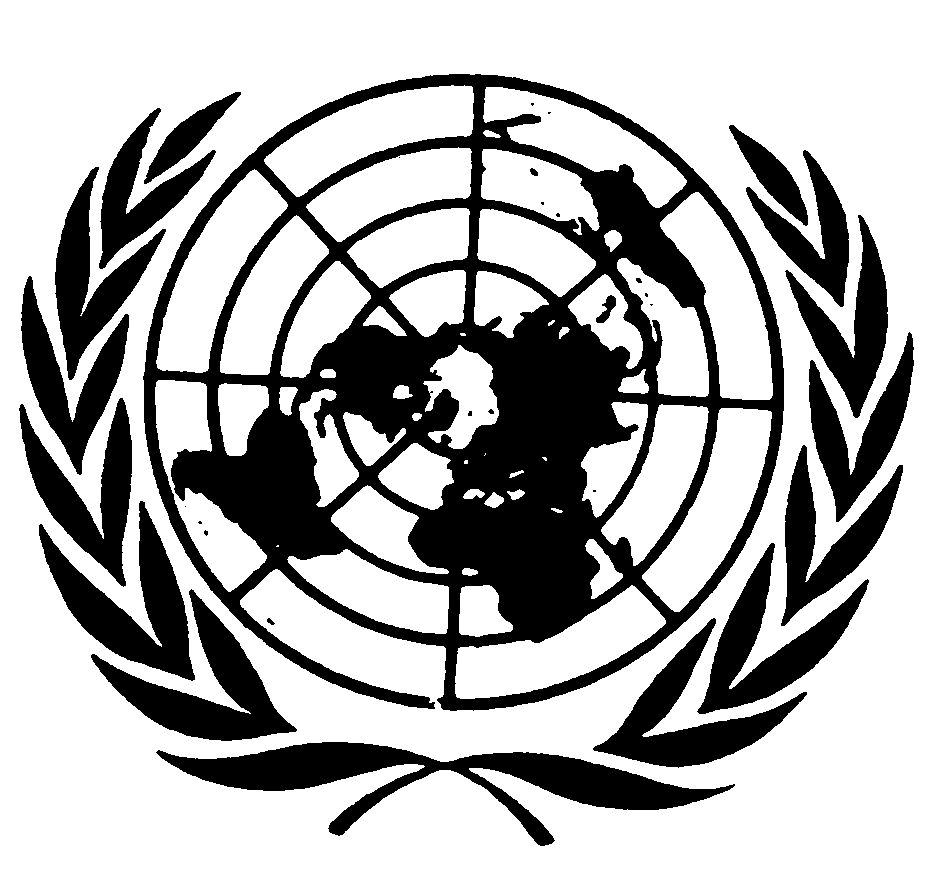 Distr.: General21 July 2010ArabicOriginal: English/Frenchاسم المرشحالدولة المرشِحةغالب سعيد الدوفياليمنسعد حسين فتح الله الإبراهيمالعراقالسيد عبد الفتاح عمرتونسالسيدة كريستين شانيهفرنساالبروفيسور كورنياليس فلنترمانهولنداالسيد يوجي إيواساوااليابانالسيد شيخ سعد - بوه كاماراموريتانياالسيدة هيلين كيلرسويسراالسيد ملحم خلفلبنانالسيدة زونكي زانيلي ماجوديناجنوب أفريقياالسيد ولد بابا مُحمديموريتانياالسيدة يوليا أنطوانيلا موتوكرومانياالسيد محمد سعد علي المهيّماليمند. جيرالد ل. نيومانالولايات المتحدة الأمريكيةالسيد لوسيان راكوتونياينامدغشقرالسيد تليروشان أوبريتي نيبالالسيد كونستاتنتين فردزيلاشفيليجورجياالسيدة مارغو واترفايلسوريناماسم المرشحالدولة المرشِحةالسيد عبد الفتاح عمرتونسالسيد برافولاتشاندرا ن. باغواتيالهندالسيدة كريستين شانيهفرنساالسيد يوغي إيواساوااليابانالسيدة هيلين كيلرسويسراالسيدة زونكي زانيلي ماجوديناجنوب أفريقياالسيدة يوليا أنطوانيلا موتوكرومانياالسيد خوسيه لويس بيريز سانشيز - ثيروبيروالسيدة روث ودجوود الولايات المتحدة الأمريكيةاسم المرشحالدولة المرشِحةالسيد الأزهري بوزيدالجزائرالسيد محجوب الهيبةالمغربالسيد أحمد أمين فتح اللهمصرالسيد راجسومر لالاهموريشيوسالسيد مايكل أوفلاهرتيآيرلنداالسيد رافائيل ريفاس بوسادا كولومبياالسير نايجل رودليالمملكة المتحدة لبريطانيا العظمى وآيرلندا الشمالية السيد فابيان عمر سلفيوليالأرجنتينالسيد كريستر تيلينالسويد